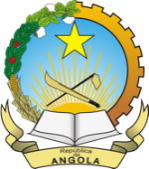 REPÚBLICA DE ANGOLAMINISTÉRIO DOS RECURSOS MINERAIS, PETRÓLEO E GÁSMENSAGEM ALUSIVA AO DIA DO TRABALHADOR MINEIRO 2024Prezada Família Mineira!Saúdo calorosamente todos os Trabalhadores do Sector Mineiro, pelo início de mais uma Jornada que terá o seu ponto mais alto no dia 27 de Abril - Dia do Trabalhador Mineiro Angolano. Esta data foi institucionalizada em 1985, em homenagem aos trabalhadores deste importante segmento da economia nacional, pelo seu valioso empenho e contribuição em prol do desenvolvimento económico e social do nosso País. Este ano, comemoramos esta efeméride com o lema “A evolução e Perspectivas da Actividade Mineira em Angola”, numa altura em que temos como desafios (o aumento da produção de pedras e metais preciosos; o incremento da produção e processamento de rochas ornamentais;  o aproveitamento dos recursos minerais não metálicos como o ferro, fosfatos, potássio e calcário dolomítico; o aumento da produção de metais ferrosos; o incremento da lapidação de diamantes, o aumento do conhecimento geológico de Angola), visando a elaboração de mapas e actualização do inventário de recursos minerais existentes no nosso país; assim como continuarmos a promover as boas práticas de governação, como o rigor e a transparência na concessão de direitos mineiros. Durante as Jornadas Técnico-Científicas alusivas ao Dia do Trabalhador Mineiro deste ano, o Ministério vai realizar actividades em Luanda, Huambo e Lunda Norte, nomeadamente: a atribuição da segunda edição do Prémio Catoca de Jornalismo; a abertura do Campeonato de Xadrez e um Momento de Poesia; um Workshop, no Huambo, sobre o Ouro; uma Exposição Fotográfica do artista Pedro Yaba; o lançamento do livro “Direito Mineiro” e o Prémio Mineiro de Ciclismo. Como podem depreender, são várias as actividades que serão realizadas quer pelo Ministério, quer pelas nossas empresas mineiras.Aproveito este momento para agradecer e felicitar todas a Família Mineira pelos esforços que têm envidado para manter e elevar os níveis de produção e produtividade e faço um apelo muito especial para que possamos estar cada vez mais unidos e focados nas metas colocadas à frente de cada um de nós. Desejo a todos os Trabalhadores Mineiros de Angola e seus familiares votos de muita saúde, prosperidade bem-estar. Diamantino Pedro AzevedoMinistro dos Recursos Minerais, Petróleo e GásLuanda, 15 de Abril de 2024.